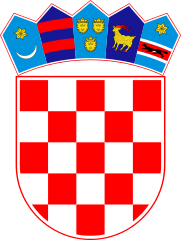 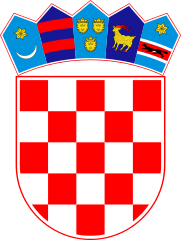 KLASA: 021-05/19-01/3URBROJ: 2178/02-03-19-1Bebrina, 28. ožujka 2019. godineNa temelju članka 17. stavka 1. podstavka 2. Zakona o sustavu civilne zaštite  („Narodne novine“ broj 82/15), i članka 32. Statuta Općine Bebrina (“Službeni vjesnik Brodsko-posavske županije” broj 2/18) Općinsko vijeće Općine Bebrina na  18 sjednici održanoj 28. ožujka 2019. godine donosiODLUKU O DONOŠENJU PROCJENE RIZIKA OD VELIKIH NESREĆA ZA OPĆINU BEBRINAČlanak 1.Donosi se Procjena rizika od velikih nesreća za Općinu Bebrina (u daljnjem tekstu: Procjena), koju je izradila radna skupina osnovana Odlukom o osnivanju Radne skupine za izradu procjene rizika od velikih nesreća za područje Općine Bebrina, KLASA:810-01/18-01/22, URBROJ: 2178/02-01-18-2 od 13. kolovoza 2018. godine; uz ugovorno angažiranje ovlaštenika za prvu grupu stručnih poslova u području planiranja civilne zaštite, u svojstvu konzultanta –trgovačkog društva „IN Konzalting“ d. o. o. iz Slavonskog Broda, Baranjska 18.Članak 2.Procjena rizika od velikih nesreća za Općinu Bebrina nalazi se u prilogu i sastavni je dio  ove  Odluke.Članak 3.Ova Odluka stupa na snagu osmog dana od dana objave u „Službenom vjesniku Brodsko-posavske županije“.OPĆINSKO VIJEĆE OPĆINE BEBRINA							PREDSJEDNIK OPĆINSKOG VIJEĆAMijo Belegić, ing.Dostaviti:Dosje sjednica,Pismohrana, Dokumentacija,Objava u „Službenom vjesniku BPŽ“.     